ปขมท. ว ๖๑/๒๕๖๐			                 สำนักงานประสานงานที่ประชุมสภาข้าราชการ พนักงาน						                 และลูกจ้างมหาวิทยาลัยแห่งประเทศไทย (ปขมท.) ชุดที่ ๑๙						                 กองกิจการนักศึกษา มหาวิทยาลัยสงขลานครินทร์                 ตำบลคอหงส์ อำเภอหาดใหญ่ จังหวัดสงขลา ๙๐๑๑๐                                                                       ๒๒    กุมภาพันธ์   ๒๕๖๐เรื่อง  ขอความอนุเคราะห์สนับสนุนบุคลากรเข้าร่วมประชุมวิชาการ ปขมท. ประจำปี ๒๕๖๐เรียน  สิ่งที่ส่งมาด้วย  	๑. โครงการประชุมวิชาการ  ปขมท. ประจำปี ๒๕๖๐		จำนวน  ๒  แผ่น		๒. กำหนดการประชุมวิชาการ  ปขมท. ประจำปี ๒๕๖๐	จำนวน  ๒  แผ่น 		๓. แบบตอบรับเข้าร่วมประชุมวิชาการ ปขมท.			จำนวน  ๑  แผ่น		๔. แบบฟอร์มใบจองห้องพักโรงแรมเอเชีย กรุงเทพฯ		จำนวน  ๑  แผ่น	          ด้วย ที่ประชุมสภาข้าราชการ พนักงานและลูกจ้างมหาวิทยาลัยแห่งประเทศไทย (ปขมท.) ร่วมกับจุฬาลงกรณ์มหาวิทยาลัย   ได้จัดโครงการประชุมวิชาการ ปขมท. ประจำปี ๒๕๖๐ ภายใต้หัวข้อ “ไทยแลนด์ ๔.๐ กับอุดมศึกษาไทย” ระหว่างวันที่ ๒๕ – ๒๖ พฤษภาคม ๒๕๖๐ ณ โรงแรมเอเชีย กรุงเทพฯ  โดยมีรายละเอียดโครงการและกำหนดการตามที่แนบมาพร้อมนี้ 		ในการนี้ที่ประชุมสภาข้าราชการ พนักงานและลูกจ้างมหาวิทยาลัยแห่งประเทศไทย (ปขมท.)  และจุฬาลงกรณ์มหาวิทยาลัย  ใคร่ขอความอนุเคราะห์ท่านสนับสนุนบุคลากรในสังกัดของท่านเข้าร่วมประชุมวิชาการดังกล่าว  ค่าลงทะเบียนท่านละ ๒,๗๐๐ บาท  และขอความกรุณาประชาสัมพันธ์การจัดประชุมวิชาการดังกล่าวให้บุคลากรในหน่วยงานของท่านได้ทราบด้วย    ทั้งนี้เมื่อได้รับอนุมัติจากต้นสังกัดแล้ว ผู้เข้าร่วมประชุมมีสิทธิเบิกค่าลงทะเบียนได้ตามระเบียบกระทรวงการคลัง และไม่ถือเป็นวันลา ผู้สนใจสมัครเข้าร่วมประชุมได้ที่ www.council-uast.com/conference-list.php ระบบลงทะเบียนออนไลน์ สอบถามรายละเอียดเพิ่มเติมที่ คุณณัฐชลีวรรณ วงศ์ธีรนาถ โทร. ๐-๒๒๑๘-๐๑๔๗ หรือ คุณคณิตา เพ็งผอม โทร. ๐-๒๒๑๘-๐๑๖๓			จึงเรียนมาเพื่อโปรดทราบและพิจารณาให้ความอนุเคราะห์ด้วย  จะเป็นพระคุณยิ่ง    	                                                            ขอแสดงความนับถือ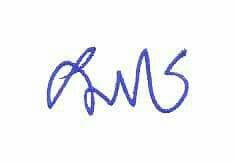                           (นายคมกริช  ชนะศรี)                             ประธานที่ประชุมสภาข้าราชการพนักงานและลูกจ้าง                             มหาวิทยาลัยแห่งประเทศไทย (ปขมท.) ชุดที่ ๑๙ฝ่ายบริหารงานบุคคล สำนักบริหารทรัพยากรมนุษย์จุฬาลงกรณ์มหาวิทยาลัยโทรศัพท์ ๐-๒๒๑๘-๐๑๘๕   โทรสาร  ๐-๒๒๑๘-๐๑๕๙